テクノFC　U15体験会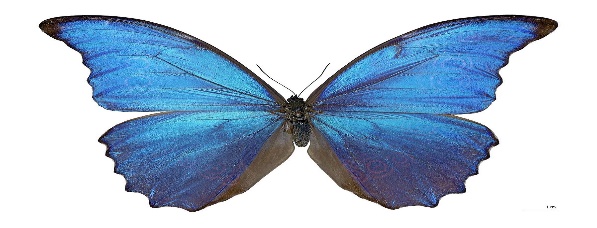 1月・2月・3月　月・水・金　　　　　小学6年生～中学1年生対象　　　　　　　　　　　　土・日曜日も可能です。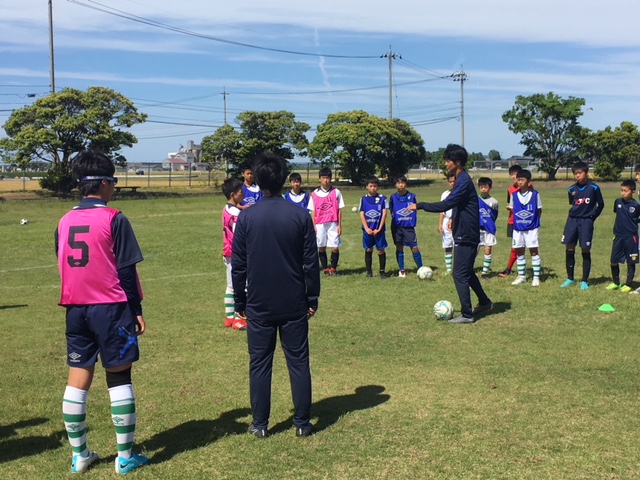 会場・時間は、HPスケジュール表にて確認下さい。天候によっては、会場変更・中止の時もあります。クラブ説明会２月２３日（土）福井市体育館第二会議室　　１８時１５分～１９時１５分予定（保護者＆選手）　　　　　　　　問合せ先　090-4681-1090　中条まで